Zing je sterk meezingconcert11 maart14.00 uur TivoliVredenburg UtrechtWishful SingingAnne-Christine Wemekamp, sopraan 1 Maria Goetze, sopraan 2 Marleen van Os, mezzosopraan 	Stella Brüggen, alt 1 Marjolein Stots, alt 2 Bert van den Brink, pianoMireille Bittar, zangAnnechien Koerselman, regie en lichtplanJanneke Boomsma, moderatorVoorwoordBeste lezer, Van harte welkom bij dit feestelijke meezingconcert! We zijn blij dat we de mooiste stukken van ons Zing je sterk-programma vandaag live samen met jullie kunnen zingen. Toen we ruim twee jaar geleden begonnen met de voorbereidingen voor het oefenprogramma Zing je sterk, onze online zangtherapie voor long covid-patiënten in samenwerking met het Canisius Wilhelmina Ziekenhuis in Nijmegen, hadden we niet durven dromen dat zoveel mensen baat zouden hebben bij de oefeningen. Zing je sterk is groot geworden: meer dan 1800 mensen hebben inmiddels aan het programma meegedaan onder leiding van 15 professionele docenten. Het is mooi om te merken hoe muziek verlichting kan brengen en kleur kan geven aan het bestaan van alledag. Veel van de deelnemers van Zing je sterk lieten ons weten hoe de wekelijkse lessen en de dagelijkse oefenvideo’s een lichtpuntje in hun week vormen. Ook hun huisgenoten lopen vaak zingend door het huis. Het geeft ons veel voldoening om met ons werk bij te kunnen dragen aan het herstel en het welbevinden van onze deelnemers. Het concert van vandaag is een kijkje in de keuken van Zing je sterk voor iedereen die graag zingt én voor wie liever luistert. Meesterpianist Bert van den Brink en de zangeressen van Wishful Singing nemen jullie mee langs een prachtige verzameling stukken die het hart raken. We zingen een paar van de favoriete nummers van onze deelnemers, zoals Avond van Boudewijn de Groot en Zing, vecht, huil... van Ramses Shaffy, maar ook, vers van de pers, een paar nieuwe liederen: in september 2023 gaat het vervolg van Zing je sterk van start. Hiervoor hebben we net een aantal prachtige nummers opgenomen in de studio. Onze eigen Zing je sterk-docente en zangeres Mireille Bittar zingt vandaag het prachtige Syrische lied Hal asemarillon, speciaal voor Zing je sterk gearrangeerd door Bert van den Brink. Bij binnenkomst heeft iedereen een Lax Vox uitgereikt gekregen, een dik flexibel rietje dat gebruikt wordt bij verschillende ademhalingsoefeningen. Voor wie de Lax Vox nog niet kent: we gaan er vandaag tijdens een van de liederen mee aan de slag! Je kunt hem na afloop weer inleveren of je kunt hem tegen een vergoeding mee naar huis nemen. Wil je meer weten over Wishful Singing of Zing je sterk? Achterin dit boekje vind je extra informatie. Hier kun je ook lezen over een nieuw initiatief: het Zing je sterk Korennetwerk. Na afloop van het concert is er in de foyer gelegenheid om elkaar te ontmoeten. Wil je even bijkomen voordat je weer naar huis reist? We hebben een prikkelarme ruimte ingericht voor wie daar behoefte aan heeft. We wensen jullie een mooi concert!Wishful Singing & Wishful Music EducationAnne-Christine, Maria, Marjolein, Marleen, Stella 
ProgrammaAvond				Boudewijn de Groot (1944) & Lennaert Nijgh (1945-2002)Arr. Bert van den Brink / Jetse BremerLeun op mij	Ruth Jacott (1960) Arr. Bert van den Brink / Wishful SingingAllunde Aluya			Trad. Soedan | arr. Bert van den Brink / Wishful SingingUn poquito cantas		Trad. Zuid-Amerika | arr. Bert van den Brink / Wishful SingingNorthern Lights 		Ola Gjeilo (1978)	You've got a friend		Carole King (1942) | arr. Tijs Krammer / Bert van den BrinkEvening Rise 			Trad. Hopi | arr. Christian BollmannHal asemarillon		Syrisch volkslied Arr. Mireille Bittar / Bert van den Brink / Wishful SingingHey Ungua 			Trad. Chumash | Arr. Bert van den BrinkZing, vecht, huil		Ramses Shaffy (1933-2009)Arr. Ruud Bos / Louis van Dijk / Jetse Bremer / Bert van den BrinkTekstenAvond				Boudewijn de Groot (1944) & Lennaert Nijgh (1945-2002)Arr. Bert van den Brink / Jetse BremerNu hoef je nooit je jas meer aan te trekkenen te hopen dat je licht het doet.Laat buiten de stormwind nu maar razen in het donker,want binnen is het warm en licht en goed.Hand in hand naar buiten kijken waar de regen valt.Ik zie het vuur van hoop en twijfel in je ogenen ik ken je diepste angst.Want je kunt niets zeker weten en alles gaat voorbij.Maar ik geloof, ik geloof, ik geloof,ik geloof, ik geloof in jou en mij.En als je 's morgens opstaat ben ik bij jeen misschien heb ik al thee gezet.En als de zon schijnt buiten gaan we lopen door de duinenen als het regent gaan we terug in bed.Uren langzaam wakker worden, zwevend door de tijd,ik zie het licht door de gordijnen en ik weet:het verleden geeft geen zekerheid.Want je kunt niets zeker weten... Ik doe de lichten uit en de kamer wordt nu donker.Een straatlantaarn buiten geeft wat licht.En de dingen in de kamer worden vrienden die gaan slapen,de stoelen staan te wachten op 't ontbijt.En morgen word ik wakker met de geur van brood en honing,de glans van het gouden zonlicht in jouw haar.En de dingen in de kamer, ik zeg ze welterusten,vanavond gaan we slapen en morgen zien we wel.Maar de dingen in de kamer zouden levenloze dingen zijn zonder jou.En je kunt niets zeker weten, want alles gaat voorbij.Maar ik geloof, ik geloof, ik geloof,ik geloof, ik geloof in jou en mij. (2x)Leun op mij	Ruth Jacott (1960) Arr. Bert van den Brink / Wishful SingingAls het lijkt alsof niemand naar je kijkt
Als je denkt dat iedereen je soms ontwijkt
Leun op mij
Als de kleuren die je draagt niet van jou zijn
Als de dingen om je heen weer veel te grauw zijn
Leun op mij

Kom maar hier en leun op mij
Kijk niet terug maar kijk naar mij
Al het wachten is voorbij
Leun op mij 

Als het lijkt alsof niemand om je geeft
Als je niet meer weet waarom je eigenlijk leeft
Leun op mij
En als je hart gebroken is Leun op mij

Kom maar hier…Allunde Aluya			Trad. Soedan | arr. Bert van den Brink / Wishful SingingUn poquito cantas		Trad. Zuid-Amerika | arr. Bert van den Brink / Wishful SingingNorthern Lights				Ola Gjeilo (1978)	You've got a friend		Carole King (1942) | arr. Tijs Krammer / Bert van den BrinkWhen you're down and troubled
And you need a helping hand
And nothing, no nothing is going right
Close your eyes and think of me
And soon I will be there
To brighten up even your darkest nightYou just call out my name
And you know, wherever I am
I'll come running
To see you again
Winter, spring, summer or fall
All you have to do is call
And I'll be there
You've got a friendIf the sky above you
Grows dark and full of clouds
And that old north wind should begin to blow
Keep your head together
And call my name out loud
And soon you'll hear me knocking at your doorYou just call out my name…Evening Rise 			Trad. Hopi | arr. Christian BollmannEvening rise, spirit come.Sun goes down when the day is done. Mother earth awakens mewith the heartbeat of the sea.Hal asemarillonSyrisch volkslied Arr. Mireille Bittar / Bert van den Brink / Wishful SingingHey Ungua 			Trad. Chumash | Arr. Bert van den BrinkZing, vecht, huil		Ramses Shaffy (1933-2009)Arr. Ruud Bos / Louis van Dijk / Jetse Bremer / Bert van den BrinkVoor degene in een schuilhoek achter glas,voor degene met de dichtbeslagen ramen,voor degene die dacht dat ‘ie alleen was,moet nu weten, we zijn allemaal samen.Voor degene met ‘t dichtgeslagen boek,voor degene met de snelvergeten namen,voor degene met ‘t vruchteloze zoeken,moet nu weten, we zijn allemaal samen.  Zing, vecht, huil, bid,lach, werk en bewonder (4x)niet zonder ons.Voor degene met de slapeloze nacht,voor degene die ‘t geluk niet kan beamen,voor degene die niets doet, alleen maar wacht,moet nu weten, we zijn allemaal samen.Voor degene met z’n mateloze trots,in z’n risicoloze hoge toren,op z’n risicoloze hoge rots,moet nu weten, zo zijn we niet geboren.Zing, vecht, huil, bid,lach, werk en bewonder (4x)niet zonder ons.Voor degene met ‘t open gezicht,voor degene met ‘t naakte lichaam,voor degene in ‘t witte licht,voor degene die weet, we komen samen.Zing, vecht, huil, bid,lach, werk en bewonder (4x)niet zonder ons.Wishful SingingVijf zangeressen, die via muziek verbinding zoeken: dat is Wishful Singing. De vijf klassiek geschoolde zangeressen combineren a cappella zang, een overtuigend verhaal en een theatrale uitvoering op het allerhoogste niveau op een geheel eigen wijze. 

Wishful Singing treedt regelmatig op in Nederlandse zalen zoals het Concertgebouw in Amsterdam en op festivals als November Music en de Cello Biënnale, Ook maakt het ensemble tournees, onder andere door Japan, de Verenigde Staten, Duitsland, Spanje, Estland en Italië. De zangeressen van Wishful Singing worden door pers en publiek geprezen om de beheersing van een brede waaier aan muziekstijlen, uiteenlopend van werken uit de renaissance en de barok tot volksmuziek, close harmony en hedendaagse muziek. Ook onderzoekt Wishful Singing in haar programma’s spannende nieuwe vormen van performance: met regisseur Saskia Mees en schrijver Fokke Obbema brachten zij in het najaar van 2022 de prikkelende filosofische muziektheatervoorstelling De zin van het leven op de planken.

In de afgelopen jaren betovert het ensemble haar publiek bovendien met de tijdloze schoonheid van het gregoriaans in samenwerking met Herman Finkers. Tijdens de coronapandemie gingen Wishful Singing en Herman Finkers online verder: meer dan 6.000 deelnemers hebben inmiddels meegedaan aan de online cursus gregoriaans.  

In 2021 ontwikkelde Wishful Singing, ondersteund door het CWZ ziekenhuis, het programma Zing je sterk, een zangtherapie voor patiënten met langdurige covidklachten. In januari 2023 ging een nieuwe editie van Zing je sterk van start op de oncologie-afdeling van Meander Medisch Centrum in Amersfoort.wishfulsinging.nlBert van den Brink is pianist (jazz en klassiek), docent, componist-arrangeur en producent. Hij nam verschillende soloalbums op, waarvan er een genomineerd werd voor een Edison, en trad op met nationale en internationale grootheden als Toots Thielemans, Chet Baker, Eric Vloeimans, Louis van Dijk, Jules de Corte, Denise Jannah en Thomas Oliemans. Bert arrangeerde voor het Metropole Orkest, het Nederlands Blazers Ensemble en Paul de Leeuw. In 2007 won hij de VPRO Boy Edgar Prijs. Bert maakte de arrangementen voor Zing je sterk.bertvandenbrink.comMireille Bittar is als zangeres gespecialiseerd in Westerse en Arabische klassieke muziek. Ze won meerdere prijzen met haar zang en als beste ‘oud’-speler bij het Kitharet Al Routh Festival. Ze is gastdocent Arabische zang aan het Conservatorium van Amsterdam en docent aan het Artez conservatorium. Ook doceert ze les aan het Aslan Muziekcentrum Amsterdam. Mireille is een van de Zing je sterk-docenten die de live Zoomsessies leiden. mireillebittar.comAnnechien Koerselman studeerde regie aan de Toneelacademie Maastricht. Sindsdien regisseert ze zowel teksttoneel, muziektheater als opera. Daarbij vormt muziek de rode draad in al haar producties. Annechien maakt voorstellingen voor zowel volwassen publiek als voor de jeugd (familievoorstellingen). Zo schreef en regisseerde ze bijvoorbeeld het theatrale kinderconcert De Muziekfabriek van Calefax Rietkwintet/Oorkaan, waarvoor ze de “Junge Ohren Preis 2012” ontving. Annechien regisseerde Wishful Singing eerder in Hildegard de Opera van Steven Kamperman en in de muziektheatervoorstelling What about Mary? Ook het lichtplan van het eerste Zing je sterk Meezingconcert in 2021 was in handen van Annechien. annechienkoerselman.nlOver Zing je sterk Het onlineprogramma Zing je sterk ondersteunt long covid-patiënten en andere langdurig zieken bij hun herstel door middel van adem-, zang en ontspanningsoefeningen. Plezier in het zingen, herstel van het vertrouwen in eigen lichaam en de ontmoeting met andere deelnemers staan centraal. Het programma biedt deelnemers een positieve, speelse manier om de kwaliteit van leven binnen de grenzen van het moment te verhogen en om kleine stappen in de richting van herstel te zetten. Het programma duurt 6 weken en bestaat uit een wekelijkse online groepssessie, aangevuld met een online oefenprogramma waarin adem- en zangoefeningen zelfstandig worden uitgevoerd met behulp van videomateriaal. Zangervaring is niet vereist. Zing je sterk werd in 2021 ontwikkeld door Wishful Singing en Stichting Wishful Music Education, in samenwerking met een longfysiotherapeut en meerdere longartsen. Inmiddels hebben meer dan 1800 mensen deelgenomen aan het programma. Voor wie? Langdurige ziekte Zing je sterk is er voor wie langdurige gezondheidsklachten ervaart. Zing je sterk is in 2021 ontwikkeld voor patiënten met long covid. Inmiddels verwelkomt Zing je sterk ook mensen met andere langdurige klachten, zoals COPD, astma, burn-out en chronische vermoeidheid. Patiënten met en na kanker In maart 2023 start er een pilot voor oncologie-patiënten die op dit moment onder behandeling zijn of hun behandeling hebben afgerond. Deze pilot is opgezet in samenwerking met Meander Medisch Centrum. Deelname is kosteloos dankzij de steun van Vrienden van Meander. ProgrammaHet programma Zing je sterk duurt 6 weken. Wekelijks komen de volgende onderdelen aan bod: Wekelijkse gezamenlijke Zoomsessie: een live groepssessie (ca.15 deelnemers per groep) van 45 minuten onder begeleiding van een zangdocent. Elke Zoomsessie start met een oefening voor bewustwording van lichaam en adem, gevolgd door een fysieke en vocale warming -up. Daarna worden gezamenlijk ademhalingsoefeningen gedaan en liedjes gezongen. Er is aandacht voor voldoende afwisseling van inspanning en rust. Daarnaast is er ruimte voor het delen van ervaringen. Een online oefenprogramma waarin je als deelnemer zelfstandig uit te voeren zang- en luisteropdrachten krijgt via video’s en audio. Daarnaast ontvang je per post oefenmaterialen, waaronder een Lax Vox en cd. Langdurig ziek zijn heeft voor sommigen impact op hun arbeidsparticipatie of er zijn andere redenen waarom het deelnamebedrag te hoog is. Per cursus hebben we plekken beschikbaar voor deelnemers die kosteloos kunnen meedoen. Het Zing je sterk- korennetwerk Wishful Singing lanceert het Zing je sterk-korennetwerk: een netwerk van amateurkoren, waardoor oud-deelnemers aan Zing je sterk gemakkelijk hun weg kunnen vinden naar een koor dat bij hen past. Door gesprekken met deelnemers merken we dat er behoefte is om door te gaan met zingen ná Zing je sterk. Het blijkt echter om allerlei verschillende redenen vaak een te grote stap om zelf actief op zoek te gaan naar een geschikt koor. We starten daarom in het najaar van 2023 een samenwerking met amateurkoren in verschillende regio’s die met kleine aanpassingen kunnen zorgen dat ook mensen met een chronische ziekte weer mee kunnen doen. Deelnemende koren krijgen een workshop van een van de Zing je sterk-docenten, voor alle koorleden een Lax Vox én toegang tot alle liedjes en bladmuziek van de arrangementen van Zing je sterk. Ben je lid van een koor en wil je meer weten of meedoen met jouw koor? Mail ons dan op zingjesterk@wishfulsinging.nl. Steun Zing je sterk U kunt ons vandaag helpen om het project Zing je sterk verder te laten groeien en meer deelnemers te bereiken door het doen van een donatie. U steunt ons al door het aanschaffen van de Lax Vox of door de aanschaf van een Zing je sterk-cd. Met de bijgaande QR-code kunt u de Lax Vox betalen. Ook is er de mogelijkheid om een ander bedrag naar keuze te doneren. Langdurig ziek zijn heeft voor sommigen impact op hun arbeidsparticipatie of er zijn andere redenen waarom het deelnamebedrag te hoog is. Per cursus bieden we de cursus kosteloos aan aan een aantal mensen die anders niet zouden kunnen meedoen. Door € 95 te doneren, kan één deelnemer kosteloos meedoen. Uiteraard is ieder bedrag welkom. Ook kunt u ervoor kiezen Wishful Singing te steunen door structureel (minimaal vijf jaar) minimaal €500,- per jaar bij te dragen. Dankzij de Geefwet is op deze wijze periodiek schenken fiscaal extra aantrekkelijk. Met uw donatie draagt u bij aan het verder uitbouwen van Zing je sterk en het welbevinden van mensen met een langdurige ziekte. 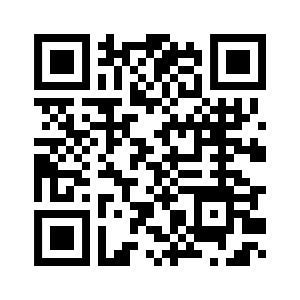 Scan & doneer:Met dank aan Zing je sterk wordt mede mogelijk gemaakt door PBC Banning de Jong Fonds en Fonds voor Cultuurparticipatie. 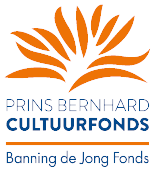 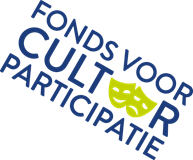 Zing je sterk – Samen zingen met en na kanker komt tot stand door de steun van Vrienden van Meander. 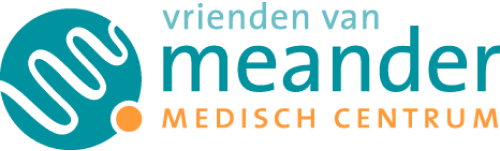 Het werk van Wishful Singing wordt mede mogelijk gemaakt door het Fonds Podiumkunsten en de schenkers van Wishful Fifty. 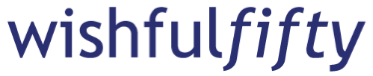 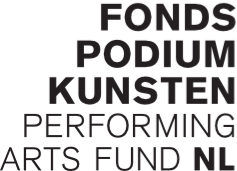 BLIJF OP DE HOOGTE!Ga naar onze website www.wishfulsinging.nl voor de meest actuele concertagenda. Hier kun je je ook inschrijven voor onze nieuwsbrief, zodat je altijd als eerste op de hoogte bent van onze activiteiten. Ga naar www.zingjesterk.nl voor meer informatie over Zing je sterk en om je aan te melden voor de cursus. Volg ons op: FacebookInstagramYouTubeSpotifyLelola, lelola...Un poquito cantas, un poquito bailas, Un poquito lelola, como un canario. Lelola, lelola...Un poquito vino, un poquito aire, Un poquito lelola, como un canario. Lelola, lelola....Un poquito vientos, un poquito sombras, Un poquito lelola, como un canario. Lelola, lelola....Un poquito machos, un poquito chicas, Un poquito lelola, como un canarioLelola, lelola...Een klein beetje zingen, dansen, een beetje ‘lelola’, als een kanariepietjeLelola, lelola...Een klein beetje wijn, frisse luchteen beetje ‘lelola’, als een kanariepietjeLelola, lelola…Een klein beetje kerels, meideneen beetje ‘lelola’, als een kanariepietjeLelola, lelola....Een klein beetje wind, schaduween beetje ‘lelola’, als een kanariepietjePulchra es amica mea,suavis et decora sicut Jerusalem,terribilis ut castrorum acies ordinata.Averte oculos tuos a mequia ipsi me avolare fecerunt.Schoon zijt gij, mijn liefste, liefelijk en bevallig, dochter van Jeruzalem,maar ook geducht als een leger in slagorde. Wend uw ogen van mij afwant ze dwongen mij te vluchten.هالأسمر اللونهالأسمر اللونهالأسمرانيتعبان يا قلب خيوههواك رمانييابو عيون وساعحطيت بقلبي وجاعبعطيك سبع رباع خيوهمن عين رسمالييابو قلب فضةعلى ايش هالبغضةبعطيك تترضى خيوهمن عين رسماليهالأسمر اللونهالأسمرانيتعبان يا قلب خيوههواك رمانيOh this tanned oneOh this tanned onethis tanned oneOh heart, I am tired,where has your love thrown me to?Oh you with the wide eyesyou have put pain in my heartI will give you seven quartersof what I haveOh you with the heart of silver,what is this loathing for?I will give fromwhat I have justso you would be pleasedOh this tanned onethis tanned oneOh heart, I am tired,where has your love thrown me to?Colofon Stichting Wishful Singing info@wishfulsinging.nl www.wishfulsinging.nl Zakelijk leider Jojanneke Poorter Artistiek leider Anne-Christine Wemekamp Productie Erik Laarman PR en marketing Veerle de Brouwer Projectmedewerker Zing je sterk Irene Doolaard Fotografie Anne Claire de Breij Campagnebeeld Carrie Zwarts Programmaboekje Irene Doolaard Zing je sterk-docenten Carina Vinke
Janneke Boomsma Leonore Engelbrecht Bahghi Yemane
Stella Kattevilder
Klaartje van Veldhoven Wies de Greef
Mireille Bittar Anne-Christine Wemekamp Sylvia Boone
Marjolein Verburg
Kaspar Kröner
Bobbie Blommesteijn Marthje Nieuwenhuijs
Karin Dijkstra
Narges Mehrabi
Marleen van Os 